НАРУЧИЛАЦКЛИНИЧКИ  ЦЕНТАР ВОЈВОДИНЕул. Хајдук Вељкова бр. 1, Нови Сад(www.kcv.rs)ОБАВЕШТЕЊЕ О ЗАКЉУЧЕНОМ УГОВОРУ У ПОСТУПКУ ЈАВНЕ НАБАВКЕ БРОЈ 204-19-O, за партију бр. 4,5,20,24Врста наручиоца: ЗДРАВСТВОВрста предмета: Опис предмета набавке, назив и ознака из општег речника набавке: Набавка потрошног материјала за ендоваскуларни третман интракранијалних анеуризми и материјала за подршку ендоваскуларног третмана интракранијалних анеуризми са широким вратом – стентови за потребе Центра за радиологију Клиничког центра Војводине33140000  -  медицински потрошни материјалУговорена вредност: без ПДВ-а 14.977.000,00 динара, односно 16.609.700,00 динара са ПДВ-ом.Критеријум за доделу уговора: најнижа понуђена ценаБрој примљених понуда: 1Понуђена цена: Највиша: 14.977.000,00 динараНајнижа: 14.977.000,00 динараПонуђена цена код прихваљивих понуда:Највиша: 14.977.000,00 динараНајнижа: 14.977.000,00 динараДатум доношења одлуке о додели уговора: 01.10.2019.Датум закључења уговора: 14.10.2019.Основни подаци о добављачу:,,NEOMEDICA” д.o.o. ул. Балканска бр. 2/1, БеоградПериод важења уговора: до дана у којем добављач у целости испоручи наручиоцу добра, односно најдуже годину дана.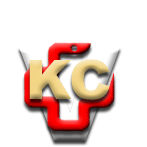 КЛИНИЧКИ ЦЕНТАР ВОЈВОДИНЕАутономна покрајина Војводина, Република СрбијаХајдук Вељкова 1, 21000 Нови Сад,т: +381 21/484 3 484 e-адреса: uprava@kcv.rswww.kcv.rs